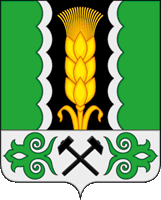 Российская ФедерацияРеспублики ХакасияАлтайский районАдминистрация Краснопольского сельсоветаПОСТАНОВЛЕНИЕ19.09.2023 г.                                                                                                                  №56                                с. КраснопольеО создании эвакуационной (эвакоприемной) комиссии в                           Краснопольском сельсовете В соответствии с Федеральными Законами от 12.02.1998 № 28-ФЗ «О гражданской обороне», от 02.12.1994 № 68-ФЗ «О защите населения и территорий от чрезвычайных ситуаций природного и техногенного характера», постановлениями  Правительства Российской Федерации от 22 июня 2004 года № 303 «О порядке эвакуации населения, материальных и культурных ценностей в безопасные районы», от 19.09.2022 № 1654 «Об утверждении Правил проведения эвакуационных мероприятий при угрозе возникновения  или возникновении  чрезвычайных ситуаций природного и техногенного характера», администрация Краснопольского сельсоветаПОСТАНОВЛЯЕТ:         1. Утвердить Положение об эвакуационной комиссии Краснопольского сельсовета (Приложение 1).	2. Утвердить состав эвакуационной комиссии (Приложение 2).	3. Утвердить план работы эвакуационной комиссии Краснопольского сельсовета (Приложение 3).	4. Настоящее постановление вступает в силу со дня его официального опубликования (обнародования) и подлежит размещению на официальном сайте Краснопольского сельсовета в сети Интернет.	5. Контроль выполнения настоящего постановления оставляю за собой.И.о главы Краснопольского сельсовета                                                  О.А. Крупская                                                                                                                                              Приложение 1к постановлению администрации         Краснопольского сельсовета        от 19.09.2023 №56ПОЛОЖЕНИЕ ОБ ЭВАКУАЦИОННОЙ КОМИССИИ КРАСНОПОЛЬСКОГО СЕЛЬСОВЕТАОбщие положения	1. Эвакуационная комиссия Краснопольского сельсовета является постоянно действующим органом и предназначена для организации планирования, проведения и всестороннего обеспечения на территории Краснопольского сельсовета в пределах предоставленных полномочий эвакуационных мероприятий в военное время, и при чрезвычайных ситуациях мирного времени.2. Положение об эвакуационной комиссии Краснопольского сельсовета разработано в соответствии федеральными законами от 12 февраля 1998 года № 28-ФЗ "О гражданской обороне", от 21 декабря 1994 года № 68-ФЗ "О защите населения и территорий от чрезвычайных ситуаций природного и техногенного характера", постановлением Правительства Российской Федерации от 22 июня 2004 года № 303 "О порядке эвакуации населения, материальных и культурных ценностей в безопасные районы".3. В соответствии с Правилами эвакуации населения, материальных и культурных ценностей в безопасные районы, утвержденными постановлением Правительства Российской Федерации от 24 июня 2004 года N 303, оповещение о проведении эвакуации осуществляется членами эвакуационной комиссии Краснопольского сельсовета с использованием громкоговорящей связью.4. Эвакуационная комиссия осуществляет свою деятельность под непосредственным руководством председателя эвакуационной комиссии, под общим руководством председателя КЧС Краснопольского  сельсовета.5. Эвакуационные мероприятия осуществляются при ведении военных действий, и при чрезвычайных ситуациях мирного времени, угрожающих жизни людей - по решению главы Алтайского района, а также главы Краснопольского  сельсовета.Ответственность за организацию планирования, обеспечения проведения эвакуации населения и его размещение в безопасных районах возлагается на главу Краснопольского  сельсовета в случае местного варианта эвакуации.Общее руководство эвакуацией осуществляется главой Краснопольского сельсовета, а непосредственная организация и проведение эвакуационных мероприятий - эвакуационной комиссией.Основные задачи эвакуационной комиссии	а) в мирное время:	1. Разработка планов совместно с отделом ГО и ЧС администрации района. Ежегодное уточнение планов эвакуации населения, материальных и культурных ценностей.	2. Разработка совместно с хозяйственными органами, службами ГО планов обеспечения эвакомероприятий по подготовке к размещению эвакуируемого населения, ценностей в безопасных районах, контроль за выполнением этих мероприятий.	3. Контроль за созданием, комплектованием и подготовкой подчиненных эвакуационных органов предприятий, организаций и учреждений, находящихся на территории поселения.	4. Контроль за ходом разработки планов эвакуации в предприятиях, организациях и учреждениях.	5. Организация взаимодействия с Отделом военного комиссариата по Усть-Абаканскому, Алтайскому районам и г. Сорск по вопросам планирования, обеспечения и проведения эвакомероприятий.	6. Участие в учениях гражданской обороны, с целью проверки реальности разрабатываемых планов и приобретения навыков по организации эвакомероприятий.	7. Проведение мероприятий по подготовке к эвакуации населения, ценностей в безопасные районы, их размещение, развертывание медицинского пункта при амбулатории, необходимого для первоочередного обеспечения пострадавшего населения.	8. Организует работу эвакоприемных пунктов.	б) при переводе гражданской обороны с мирного на военное время (в режиме повышенной готовности):	1. Уточнение:	- численности групп (категорий) населения;	- планов эвакуации, порядка и осуществление всех видов обеспечения эвакомероприятий;	- транспорта, выделяемого из предприятий, организаций и учреждений, находящихся на территории поселения, для вывоза населения, материальных и культурных ценностей с пунктов посадки;	2. Осуществление контроля:	- за подготовкой населения к проведению эвакомероприятий;	- за подготовкой транспортных средств к эвакуационным перевозкам людей, материальных и культурных ценностей.	в) с получением распоряжения о проведении эвакуации (в режиме чрезвычайной ситуации):	1. Контроль за ходом оповещения населения и подачей транспорта.	2. Участие в разработке и уточнению по конкретным условиям планов.	3. Сбор и обобщение данных о ходе эвакуации населения, доклады руководителю гражданской обороны и вышестоящим эвакуационным органам.	4. Взаимодействие с другими эвакуационными органами по вопросам приема и размещения населения эвакуируемого на территории поселения.	Организация первоочередного жизнеобеспечения и защиты населения.Права эвакуационной комиссии сельского поселения	Эвакуационная комиссия имеет право:	1. Участвовать в рассмотрении входящих в компетенцию ЭК вопросов.	2. В пределах своей компетенции принимать решения, издаваемые в виде постановлений главы Краснопольского  сельсовета, обязательные для исполнения организациями, учреждениями и предприятиями, расположенными на территории сельского поселения, независимо от ведомственной принадлежности и форм собственности.	3. Привлекать при угрозе и возникновении чрезвычайной ситуации, военных действий (в особый период) силы и средства организаций, учреждений и предприятий, независимо от ведомственной принадлежности для проведения эвакомероприятий.	4. Осуществлять контроль за подготовкой и готовностью транспортных средств, привлекаемых к выполнению задач по эвакуации населения, ценностей.	5. Контролировать проведение мероприятий по подготовке к эвакуации населения, материальных и культурных ценностей в безопасные места, их размещению, лечебных и других учреждений, необходимых для первоочередного обеспечения пострадавшего населения.Организация работы комиссии	При угрозе возникновения ЧС комиссия, в соответствии с распоряжением главы сельского поселения, проводит отселение людей из зон возможных аварий, катастроф и стихийных бедствий.	Члены комиссии выполняют задачи согласно своим функциональным обязанностям.	Председатель комиссии распределяет и утверждает обязанности между членами комиссии, организует их работу.Материальное и финансовое обеспечение	1. Материальное обеспечение ЭК осуществляется за счет бюджета муниципального образования Краснопольский сельсовет и с привлечением средств служб ГО организаций, учреждений и предприятий, находящихся на территории поселения.	2. Оплату за период привлечения для работы, учебы и сборов по вопросам эвакомероприятий, членам комиссии производится по месту работы в соответствии с занимаемой должности.Функциональные  обязанности членов эвакуационной комиссии	1. Председатель эвакуационной комиссии 	Председатель эвакуационной комиссии является непосредственным начальником для всех членов эвакуационной комиссии. Председатель эвакуационной комиссии:	1.  В мирное время: 	- организует разработку планируемых документов по организации, проведению и всестороннему обеспечению эвакуационных мероприятий;	- осуществляет контроль за разработкой и своевременной корректировкой     планирующих документов по организации, проведению и всестороннему обеспечению эвакуационных мероприятий в поселении;     	  -  осуществляет контроль за подготовкой населенного пункта к приему и размещению населения;       	-  осуществляет контроль за организацией подготовки и готовности других эвакоорганов к выполнению возложенных задач;	-  регулярно проводит заседания членов эвакуационной комиссии по вопросам планирования, проведения и всестороннего обеспечения эвакомероприятий.	2.  При переводе ГО с мирного времени на особый период:	-  организует учет категорий и численности населения;	-  организует уточнение плана эвакуации населения, порядка и осуществления всех видов обеспечения эвакуации;	-  организует подготовку и развертывание СЭП;	- осуществляет контроль за подготовкой транспортных средств к эвакуационным перевозкам людей, организацией маршрутов эвакуации и укрытий в местах привалов и ППЭ;	- организует уточнение, совместно с транспортными органами, порядка использования всех видов транспорта, выделяемого для вывоза населения на ППЭ и в дальнейшем до мест переселения;	- организует уточнение с взаимодействующими эвакуационными комиссиями планов приема, размещения и обеспечения населения в пунктах проживания.	3.  С получением распоряжения о порядке проведения эвакуации:	-  организует постоянное поддерживание с подчиненными эвакуационными органами и транспортными службами, контроль за ходом оповещения населения и подачей транспорта на пункты посадки;	-  осуществляет контроль за выполнением разработанных и уточненных по конкретным условия обстановки планов рассредоточения и эвакуации населения;	- осуществляет руководство работой подчиненных эвакуационных органов по оповещению и сбору эвакуируемого населения и отправкой в места отселения;	- осуществляет контроль за организацией движения и поддержанием порядка в ходе эвакуационных мероприятий;	-  организует сбор обобщенных данных о ходе эвакуации населения.	2. Секретарь эвакуационной комиссии.	Секретарь эвакуационной комиссии подчиняется председателю эвакуационной комиссии и работает под его руководством. 	1.   В мирное время:	-  осуществляет сбор членов эвакуационной комиссии на заседания;	-  ведет протоколы заседаний;	- уточняет списки членов эвакуационной комиссии, а при необходимости, вносит изменения в ее состав;	-  доводит принятые на заседании комиссии решения до исполнителей и контролирует их исполнение.	2.   При переводе ГО с мирного времени на особый период:	-  получает документы плана эвакуации;	-  контролирует ход оповещения и прибытия членов эвакуационной комиссии.	3.   С получением распоряжение на проведение эвакомероприятий:	-  организует сбор и учет поступающих докладов донесений о ходе эвакомероприятий;	-  обобщает поступающую информацию, готовит доклады председателю эвакуационной комиссии;	- ведет учет принятых и отданных в ходе эвакуации распоряжений, доводит                       принятые решения до исполнителей и контролирует поступление докладов об их исполнении.    	3. Группа учета эваконаселения и информации, оповещения, связи                                                   	Ответственный за учет эваконаселения и информацию, оповещение, связь отвечает за состояние готовности системы связи и оповещения, отвечает за сбор и постоянную корректировку данных о численности всех категорий населения, подлежащего эвакуации в зону расселения.	1. В мирное время:	-  осуществляет постоянный контроль за готовностью системы связи и оповещения;	-  готовит предложения по вопросам совершенствования системы связи и оповещения.	- осуществляет работу по сбору и уточнению информации о численности населения, подлежащего эвакуации в зону расселения;	-  организует и контролирует работу по регистрации населения и СЭПам, своевременное уточнение эвакуационных списков;	- готовит предложения председателю эвакуационной комиссии по совершенствованию учета населения.	2. При переводе ГО с мирного времени на особый период:	- организует и контролирует приведение в полную готовность систем оповещения населения;	-  при наличии неисправностей организует работу по их немедленному устранению.	-  организует работу по сбору, обобщению и анализу информации по обстановке, готовит доклады председателю комиссии;	-  организует работу через средства массовой информации по доведению складывающейся обстановке до населения;	-  организует работу по уточнению списков эвакуируемых;	-  организует информационное обеспечение работы эвакуационной комиссии	3.  С получением распоряжение на проведение эвакомероприятий:	- участвует в уточнении плана эвакуации в соответствии с реально сложившейся обстановкой;	- организует работу группы в соответствии с календарным планом;	- осуществляет контроль за оповещением эвакуационных органов всех уровней о начале эвакуации;	- развертыванием эвакоорганов и эвакообъектов района для проведения эвакоприемных мероприятий;	- установлением связи и взаимодействия между эвакуационными и эвакоприемными комиссиями, администрациями эвакообъектов;	- уточнением расчетов по частичной или общей эвакуации населения пешим порядком и транспортом, маршрутов эвакуации населения;	- организацией регулирования движения, поддержания общественного порядка в ходе проведения эвакомероприятий и информирования эвакоорганов района о количестве ввозимого (вводимого) населения по времени и видам транспорта;	- поддерживает связь с взаимодействующими эвакокомиссиями;	- отрабатывает документы: доклады, отчеты, донесения в соответствии с табелем срочных донесений и распоряжениями председателя эвакокомиссии;	- в установленное время представляет в группу приема и размещения эваконаселения необходимые сведения и донесения;	- ведет учет сведений и расчетов по количеству прибывающего на территорию района по частичной или общей эвакуации населения (по категориям) пешим порядком и транспортом, органов исполнительной (законодательной) власти республики и федеральных органов и организаций, продолжающих, переносящих производственную деятельность в особый период;	 - организует сбор и учет поступающих докладов, донесений и распоряжений;	- о ходе эвакуации населения доводит принятые решения до исполнителей и контролирует их выполнение;	- обобщает поступающую информацию, готовит доклады, донесения о ходе эвакуации, обеспечивает своевременную подготовку итоговых данных по количеству прибывшего эваконаселения в загородную зону председателю эвакокомиссии.4. Руководитель группы отправки, приема и организации размещения эваконаселения:	1. В мирное время:	- принимает участие в разработке и корректировке плана эвакуации;	- организует работу группы, отвечает за ее укомплектованность, распределение обязанностей между личным составом и ее готовность к работе по предназначению;	- осуществляет контроль за разработкой планирующих документов по вопросам приема и размещения населения, материальных и культурных ценностей в загородной зоне;	- организует взаимодействие с эвакоприемными органами по приему и размещению эваконаселения на территории района;	- обобщает сведения по оценке состояния территории района;	- отрабатывает схему взаимодействия городской комиссии с эвакокомиссиями и эвакообъектами звена: республика – район - ПЭП, органами военного управления, отделом полиции при проведении эвакуационных мероприятий;	- вносит предложения при планировании проведения эвакуационных мероприятий по вопросам:	- состояния подготовки территории района к приему и размещению эвакуируемого населения;	- согласования календарного плана работы эвакокомиссий звена: республика – район - ПЭП по временным показателям;	- наличия и состояния автотранспорта и его планирования для эвакоперевозок;	- учета жилого и общественного фондов, занимаемых в особый период органами исполнительной (законодательной) власти области и федеральными органами;	- целесообразности размещения организаций, продолжающих, переносящих и прекращающих производственную деятельность в особый период на территории района;	- сроков проведения эвакуационных мероприятий;	- порядка приема эваконаселения при частичной или общей эвакуации;	- информирования населения о порядке проведения эвакуационных мероприятий;	- первоочередного жизнеобеспечения эвакуируемого населения;	- готовит предложения председателю комиссии по вопросам планирования организации приема, размещения и обеспечения эваконаселения в безопасных районах, развития и освоения территории района и взаимодействия с эвакуационными органами;	- строго соблюдает и выполняет установленные правила работы, хранения и обращения с секретными и служебными документами, требования, обеспечивающие режим секретности.	2.  При переводе ГО с мирного времени на особый период:	- осуществляет контроль за приведением в готовность к выполнению задач по предназначению и подготовкой к развертыванию эвакуационных органов и администраций эвакообъектов района;	- организует взаимодействие органов управления и эвакокомиссий звена: ПЭП - район - республика;	- осуществляет контроль за ходом уточнения плана эвакуации на территории района с подчиненными и взаимодействующими эвакоорганами;	- уточняет расчеты по частичной или общей эвакуации населения пешим порядком и транспортом и маршруты эвакуации населения;	- отрабатывает документы: доклады, отчеты, донесения в соответствии с табелем срочных донесений и распоряжениями председателя эвакокомиссии;	- готовит предложения председателю эвакуационной комиссии по вопросам готовности эвакуационных органов и администраций эвакообъектов к проведению эвакуационных мероприятий.	3. С получением распоряжения на проведение эвакомероприятий:	- участвует в уточнении плана эвакуации в соответствии с реально сложившейся обстановкой;	- организует работу группы в соответствии с календарным планом;	- осуществляет контроль за оповещением эвакуационных органов всех уровней и населения о начале эвакуации;	- развертыванием эвакоприемных органов и администраций эвакообъектов;	- установлением связи и взаимодействия эвакокомиссии с эвакуационными комиссиями, администрациями эвакообъектов;	- уточнением маршрутов эвакуации населения;	- организацией регулирования движения, поддержания общественного порядка в ходе проведения эвакомероприятий, первоочередного жизнеобеспечения эвакуированного населения и информирования эвакокомиссии о количестве прибывшего населения в загородную зону по времени и видам транспорта;	- поддерживает связь с взаимодействующими эвакокомиссиями;	- отрабатывает документы: доклады, отчеты, донесения в соответствии с табелем срочных донесений и распоряжениями председателя эвакокомиссии;	- организует сбор и учет поступающих докладов, донесений и распоряжений о ходе эвакуационных мероприятий, доводит принятые решения до исполнителей и контролирует их выполнение;	- обобщает поступающую информацию, готовит доклады, донесения, обеспечивает своевременную подготовку итоговых данных по вопросам приема, размещения, обеспечения и трудоустройства эвакуированного населения в безопасных районах загородной зоны председателю эвакуационной комиссии.5. Руководитель группы дорожного  и транспортного обеспечения эвакомероприятий:	Руководитель группы транспортного обеспечения эвакуационных мероприятий подчиняется председателю, его заместителю и работает под их непосредственным руководством. Он отвечает за организацию планирования и проведения эвакотранспортных мероприятий.	1. В мирное время:	- принимает участие в разработке плана эвакуации, расчетов на выделение автомобильного транспорта для проведения эвакуационных мероприятий;	- организует работу группы, отвечает за ее укомплектованность, распределение обязанностей между личным составом и ее готовность к работе по предназначению;	- осуществляет контроль за планированием и проведением эвакоорганами и транспортными организациями эвакотранспортных мероприятий;	- совместно с эвакоорганами и транспортными организациями разрабатывает графики эвакуации населения без нарушения расписания движения транспорта;	- совместно с органами военного управления определяет маршруты эвакуации населения, материальных и культурных ценностей в загородную зону, порядок использования транспортных коммуникаций и транспортных средств;	- организует работу по планированию выделения личного состава ГИБДД для регулирования движения и сопровождения эвакуационных колонн на маршрутах эвакуации;	- принимает участие в разработке и корректировке графиков вывоза эваконаселения, движения автоколонн, подвоза работающих смен;	- готовит предложения председателю эвакокомиссии по улучшению планирования эвакотранспортных мероприятий, использованию транспорта и дорожного покрытия, дооборудованию (переоборудованию) мостов, организации объездных путей и переправ;	- строго соблюдает и выполняет установленные правила работы, хранения и обращения с секретными и служебными документами, требования, обеспечивающие режим секретности.	2. При переводе ГО с мирного времени на особый период:	- организует уточнение расчетов по выделению транспорта для эвакоперевозок;	- организует и контролирует работу по приведению в готовность к эвакоперевозкам транспортных организаций, уточнению графиков (расписаний) движения транспорта для проведения частичной эвакуации населения, дооборудованию грузового транспорта для вывоза эвакуируемого населения;	- уточняет маршруты движения транспорта к местам посадки эваконаселения;	- отрабатывает документы: доклады, отчеты, донесения в соответствии с табелем срочных донесений и с распоряжениями председателя эвакокомиссии;	- готовит предложения председателю эвакокомиссии по вопросам транспортного и дорожного обеспечения проведения эвакомероприятий.	3. С получением распоряжения на проведение эвакомероприятий:	- участвует в уточнении плана эвакуации, расчетов на выделение автомобильного транспорта для проведения эвакуационных мероприятий в соответствии с реально сложившейся обстановкой;	- организует работу группы в соответствии с календарным планом;	- контролирует поставку транспорта на пункты посадки эваконаселения, вывоза материальных и культурных ценностей;	- совместно с органами военного управления определяет порядок использования автотранспорта после поставки его для нужд в Вооруженные силы, использования транспортных коммуникаций и транспортных средств;	- осуществляет контроль за движением транспортных колонн по маршрутам высадки и прибытием их на конечные пункты в загородной зоне;	- совместно с органами ГИБДД организует регулирование движения и сопровождение эвакуационных колонн по маршрутам;	- организует работу по техническому обслуживанию транспортной техники и своевременному ее обеспечению горюче-смазочными материалами;	- принимает экстренные меры по устранению нарушения дорожного покрытия, ремонту мостов и при необходимости организует работу по наведению переправ и оборудованию объездных путей;	- готовит предложения и исходные данные для доклада председателю эвакокомиссии о работе эвакоорганов и транспортных организаций по приему и размещению населения, материальных и культурных ценностей в безопасных районах.6. Руководитель группы первоочередного жизнеобеспечения эваконаселения:	Руководитель группы первоочередного жизнеобеспечения эваконаселения подчиняется председателю комиссии, его заместителю и работает под их непосредственным руководством. Он отвечает за планирование и выполнение мероприятий по организации первоочередного жизнеобеспечения эвакуированного населения.	1. В мирное время:	- принимает участие в разработке и корректировке эвакуации;	- организует работу группы, отвечает за ее укомплектованность, распределение обязанностей между личным составом и ее готовность к работе по предназначению;	- осуществляет контроль за планированием и выполнением мероприятий по организации жизнеобеспечения эвакуированного населения, обеспечения проведения эвакуации населения;	- организует проверки готовности предприятий, организаций и учреждений района по обеспечению проведения эвакуации населения;	- организует и контролирует работу по осуществлению расчетов потребности по всем видам первоочередного обеспечения эвакуированного населения на период проведения эвакомероприятий, переходящих запасов продовольствия и промышленных товаров первой необходимости;	- осуществляет контроль за готовностью к развертыванию подвижных пунктов питания, медицинских пунктов, пунктов вещевого снабжения, пунктов обогрева и т.д. на маршрутах пешей эвакуации;	- вносит предложения при планировании и осуществлении эвакуационных мероприятий по следующим видам обеспечения: связи и оповещения, транспортному, медицинскому, охране общественного порядка и обеспечению безопасности дорожного движения, инженерному, материально-техническому, финансовому, разведке и коммунально-бытовому;	- готовит председателю эвакокомиссии предложения по совершенствованию планирования мероприятий по вопросам организации обеспечения проведения эвакуации населения и всестороннего первоочередного жизнеобеспечения эвакуированного населения в безопасных районах загородной зоны;	- строго соблюдает и выполняет установленные правила работы, хранения и обращения с секретными и служебными документами, требования, обеспечивающие режим секретности.	2. При переводе ГО с мирного времени на особый период:	- организует взаимодействие эвакоорганов, организаций и учреждений района по вопросам организации обеспечения проведения эвакуационных мероприятий, первоочередного жизнеобеспечения эвакуированного населения;	- осуществляет контроль за ходом уточнения мероприятий по организации обеспечения проведения эвакуации с подчиненными и взаимодействующими эвакоорганами;	- контролирует подготовку организаций и учреждений города по вопросам организации обеспечения проведения эвакуационных мероприятий, а также всестороннего первоочередного жизнеобеспечения эвакуированного населения;	- организует работу по уточнению:	- состояния водоисточников, систем водоснабжения, пунктов общественного питания и торговли и их мощности в загородной зоне;	- возможностей энерго-, топливообеспечения и предоставления необходимых коммунально-бытовых услуг, медицинского обеспечения эваконаселения в загородной зоне;	- потребностей эваконаселения в продукции (услугах) первоочередного обеспечения;	- баз и складов, из которых будет осуществляться снабжение эваконаселения, и объемов заложенной на них продукции;	- отрабатывает документы: доклады, отчеты, донесения в соответствии с табелем срочных донесений и распоряжениями председателя эвакокомиссии;	- готовит предложения председателю эвакуационной комиссии по вопросам организации обеспечения проведения эвакуационных мероприятий, а также всестороннего первоочередного жизнеобеспечения эвакуированного населения.	3. С получением распоряжения на проведение эвакомероприятий:	- участвует в уточнении плана эвакуации в соответствии с реально сложившейся обстановкой;	- организует работу группы в соответствии с календарным планом;	- организует и контролирует:	- проведение мероприятий по следующим видам обеспечения эвакуации: связи и оповещения, транспортному, медицинскому, безопасности дорожного движения, инженерному, материально-техническому, финансовому, разведке и коммунально-бытовому;	- организацию комендантской службы, водоснабжения эваконаселения, работы предприятий коммунальной энергетики по обеспечению объектов жизнеобеспечения электрической и тепловой энергией;	- развертывание медицинских пунктов на эвакообъектах, пунктах высадки;	- организацию обеспечения эваконаселения в местах малых и больших привалов на пеших маршрутах эвакуации;	- работу эвакоорганов по организации всестороннего обеспечения эваконаселения на приемных эвакуационных пунктах и в безопасных районах загородной зоны;	- передачу в район фондов на продовольственные и промышленные товары первой необходимости;	- перевод продовольственных магазинов на круглосуточный режим работы и нормированную выдачу продовольственных товаров;	- оборудование объектов социальной инфраструктуры, а также временных и стационарных объектов и пунктов быта (хлебопекарен, торговых точек, бань, прачечных и т.п.);	- отрабатывает документы: доклады, отчеты, донесения в соответствии с табелем срочных донесений и распоряжениями председателя эвакокомиссии;	- организует сбор и учет поступающих докладов, донесений и распоряжений по вопросам организации обеспечения проведения эвакуационных мероприятий и всестороннего первоочередного жизнеобеспечения эваконаселения, доводит принятые решения до исполнителей и контролирует их выполнение;	- контролирует работу эвакоорганов по оказанию помощи в решении вопросов трудоустройства эвакуированного населения;	- обобщает поступающую информацию, готовит доклады, донесения, обеспечивает своевременную подготовку итоговых данных по вопросам организации обеспечения проведения эвакуационных мероприятий, всестороннего первоочередного жизнеобеспечения эваконаселения и трудоустройства эвакуированного населения в безопасных районах загородной зоны председателю эвакокомиссии.                                                                                                  Приложение  2к постановлению администрации         Краснопольского  сельсовета        от 19.09. 2023 года № 56СОСТАВ ЭВАКУАЦИОННОЙ КОМИССИИ КРАСНОПОЛЬСКОГО  СЕЛЬСОВЕТА Председатель эвакуационной комиссии – глава Краснопольского   сельсовета Кузнецова Залина МугадовнаОтветственный за учет эваконаселения и информацию, оповещение, связь – специалист 1 категории администрации Краснопольского сельсовета Крупская Ольга Анатольевна;Секретарь эвакуационной комиссии – военно-учетный работник Администрации Краснопольского сельсовета Соснова Любовь Викторовна;Руководитель группы оправки, приёма  и организации размещения  эваконаселения – делопроизводитель Администрации Краснопольского сельсовета Баринова Наталья НиколаевнаРуководитель группы дорожного и транспортного обеспечения  эвакомероприятий – водитель  администрации  Краснопольского сельсовета Кащеев Константин СергеевичРуководитель группы  первоочередного жизнеобеспечения эваконаселения –директор МБУК «Краснопольский СДК» - Клапин Станислав Владимирович       Приложение  3       к постановлению администрации        Краснопольского  сельсовета       от 19.09.2023 года № 56План работы эвакоприемной комиссии Краснопольского сельсовета№п/пНаименование мероприятийСрок
проведенияОтветственные
исполнителиКто привлекаетсяОтметка о выполнении1Участие в тренировках по оповещению и информированию населения организационно-технических мероприятий и передачей информации о порядке действий по сигналу «Внимание всем!»В течение годапредседатель эвакокомиссииЭвакокомиссия Краснопольского сельсовета, организации, учреждения, предприятия2Участие в совещании по выполнению полномочий в области ГО, защиты населения и территорий от ЧС, обеспечения пожарной безопасности и безопасности людей на водных объектахВ течении годапредседатель эвакокомиссии Эвакокомиссия Краснопольского сельсовета, управление  ГО и ЧС Боградского района организации, учреждения, предприятия3Учебно-методический сбор Второе полугодиепредседатель эвакокомиссии Члены эвакокомиссии муниципального  образования организации, учреждения 4Отработка мероприятий по эвакуации в ходе проведения  учений, тренировок в организациях, учреждениях, предприятияхоктябрьпредседатель эвакокомиссии  Эвакоорганы организаций, учреждений, предприятий5Подведение итогов работы эвакокомиссии  за год и постановка задач на следующий годдекабрьПредседатель эвакокомиссии Члены эвакокомиссии 